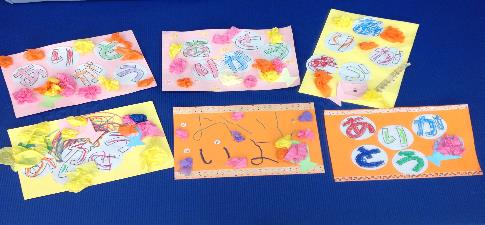 活動内容（概要）・栄養教諭による食育について学ぶ　　　・給食ができるまでの流れを知る　　　・調理員さん(６人)へのお礼のメッセージカードを作る